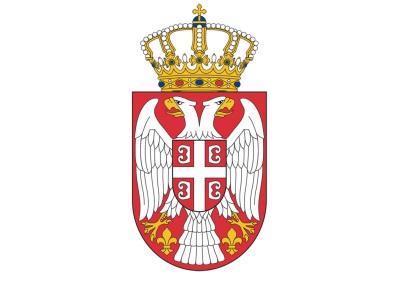 РЕПУБЛИКА СРБИЈАДРЖАВНО ВЕЋЕ ТУЖИЛАЦАИзвештај о радуДржавног већа тужилацаза 2020. годинуФебруар 2021. годинеСАДРЖАЈОПШТА ПИТАЊА ОСТВАРИВАЊА ФУНКЦИЈЕ ДРЖАВНОГ ВЕЋА ТУЖИЛАЦА	2ОБИМ РАДА ДРЖАВНОГ ВЕЋА ТУЖИЛАЦА	5ПОСТУПАЊЕ И ОБИМ РАДА ДИСЦИПЛИНСКОГ ТУЖИОЦА У 2020. ГОДИНИ	12ПОСТУПАЊЕ И ОБИМ РАДА ИЗБОРНЕ КОМИСИЈЕ ДРЖАВНОГ ВЕЋА ТУЖИЛАЦА 2020. ГОДИНИ	14ОДСЕК ЗА МАТЕРИЈАЛНО-ФИНАСИЈСКЕ ПОСЛОВЕ	19Група за буџет и аналитичко планске послове	19Група за финансијско-рачуноводствене послове	25ЈАВНЕ НАБАВКЕ	31ЗАШТИТА ПОДАТАКА О ЛИЧНОСТИ	31ПОВЕРЕНИК ЗА САМОСТАЛНОСТ	32ЕВРОПСКЕ ИНТЕГРАЦИЈЕ И МЕЂУНАРОДНА САРАДЊА	32ЗАКЉУЧАК	34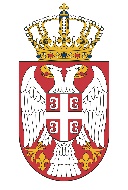         РЕПУБЛИКА СРБИЈАДРЖАВНО ВЕЋЕ ТУЖИЛАЦА                 Број: А 47/21         Датум: 18.2.2021. године                    Б е о г р а дИЗВЕШТАЈ О РАДУДРЖАВНОГ ВЕЋА ТУЖИЛАЦА ЗА 2020. ГОДИНУОПШТА ПИТАЊА ОСТВАРИВАЊА ФУНКЦИЈЕ ДРЖАВНОГ ВЕЋА ТУЖИЛАЦАДржавно веће тужилаца формирано је 06. априла 2009. године. Надлежност Државног већа тужилаца прописана је чланом 165. Устава Републике Србије и чланом 13. Закона о Државном већу тужилаца. Државно веће тужилаца је самосталан орган који обезбеђује и гарантује самосталност јавних тужилаца и заменика јавних тужилаца у складу са Уставом Републике Србије. Чланови Државног већа тужилаца су Републички јавни тужилац, министар надлежан за правосуђе и председник надлежног одбора Народне скупштине, као чланови по положају и осам изборних чланова које бира Народна скупштина у складу са законом. Изборне чланове чине шест јавних тужилаца или заменика јавних тужилаца са сталном функцијом од којих је један са територије аутономних покрајина и два угледна и истакнута правника са најмање 15 година искуства у струци од којих је један адвокат, а други професор правног факултета. Изборни чланови Већа из реда јавних тужилаца и заменика јавних тужилаца, ступили су на функцију 06. априла 2016. године, док је изборни члан Већа из реда професора правног факултета, ступио на функцију новембра 2015. године. У саставу Већа тренутно се не налази изборни члан Већа из реда адвоката, иако је Државно веће тужилаца, у законском року, обавестило Адвокатску комору Србије да организује и спроведе поступак предлога кандидата за избор члана Већа из реда адвоката.Најзначајније одлуке Државног већа тужилаца везане су за функционисање јавнотужилачке организације и то предлагање кандидата за први избор за заменика јавног тужиоца Народној скупштини, бирање заменика јавних тужилаца за трајно обављање функције заменика јавних тужилаца, бирање заменика јавних тужилаца које су на сталној функцији за заменике јавног тужиоца у другом тужилаштву, одлучивање о поступку за престанак функције заменика јавног тужиоца на начин предвиђен Уставом и законом. Поред статусних питања Државно веће тужилаца се у 2018. години, интензивно бавило управљањем људским ресурсима, како би обезбедило равномерну оптерећеност рада јавних тужилаштава и носилаца јавнотужилачке функције, као и управљањем финансијским ресурсима, како би умањило доцње и принудно извршење.   За обављање стручних административних и других послова у оквиру Државног већа тужилаца образована је Административна канцеларија. Државно веће тужилаца има секретара који се поставља за период од пет година и руководи Административном канцеларијом, а за свој посао одговоран је Државном већу тужилаца. У оквиру своје надлежности Државно веће остварује сарадњу са Високим саветом судства, државним и другим органима и организацијама, тужилачким саветима других држава и међународним организацијама. Правилником о унутрашњем уређењу и систематизацији радних места у Административној канцеларији Државног већа тужилаца, систематизовано је 28 радних места, са укупно 22 државна службеника и 7 намештеника. Од тог броја, један је државни службеник на положају, 8 државних службеника у звању виши саветник, 1 државни службеник у звању самостални саветник, 7 државних службеника у звању саветник, 1 државни службеник у звању млађи саветник, 1 државни службеник у звању сарадник, 3 државна службеника у звању референт и 7 намештеника. Тренутно је у радном односу, у Административној канцеларији Државног већа тужилаца 21 државни службеник и намештеник, од чега је 18 на неодређено време и 3 на одређено време.Државно веће тужилаца, у складу са Уредбом о припреми кадровског плана у државним органима, Министарству финансија доставило је Предлог кадровског плана Државног већа тужилаца за 2020. годину, на сагласност. Предлогом кадровског плана, било је предвиђено јачање капацитета Административне канцеларије у оквиру постојећих ужих унутрашњих организационих јединица, као и образовање нових унутрашњих организационих јединица, ради квалитетнијег функционисања Административне канцеларије Државног већа тужилаца, а све у складу са преузетим обавезама из Акционог плана за Поглавље 23. Министарство финансија, дало је сагласност на Предлог кадровског плана Државног већа тужилаца за 2020. годину. Веће је, на седници одржаној 3. децембра 2020. године, усвојило нови Правилник о унутрашњем уређењу и систематизацији радних места у Административној канцеларији Државног већа тужилаца.  У другој половини августа 2020. године, Група за финансијско-рачуноводствене послове, у складу са Упутством за припрему буџета Републике Србије за 2021. годину и пројекција за 2022. и 2023. годину, које је достављено од стране Министарства финансија, израдила је Предлог финансијског плана за 2021. годину и пројекције за 2022. и 2023. годину, са образложењем. Предлог обухвата и Нацрт кадровског плана Државног већа тужилаца за 2021. годину, којим је предвиђено јачање капацитета Административне канцеларије у оквиру постојећих ужих унутрашњих организационих јединица, ради квалитетнијег функционисања Административне канцеларије Државног већа тужилаца, а све у складу са преузетим обавезама из Акционог плана за Поглавље 23. По усвајању Закона о буџету Републике Србије за 2021. годину, у складу са Уредбом о припреми кадровског плана у државним органима, Министарству финансија достављен је на сагласност Предлог кадровског плана Државног већа тужилаца за 2021. годину.                                                                     Глава IОБИМ РАДА ДРЖАВНОГ ВЕЋА ТУЖИЛАЦАУкупан број предмета у раду-ПисарницаТоком календарске  2020. године  у писарници Административне канцеларије отворено је 1367 предмета, што у односу на 2019. годину, када је заведено 1974 предмета, представља умањење од 30,75%, а у односу на 2018. годину, у којој је евидентирано укупно 2740 предмета,  утврђено је умањење од 50,11%.Уписник ДВТР садржи разне молбе, притужбе, предлоге, извештаје и друге поднеске државних органа, правних лица и грађана. За дванаест месеци 2020. године, заведено је  298 предмета, што у односу на 2019. годину, у којој је формирано 314 предмета,  укупно умањење  износи  5,10%. У 2018. години, уписано је 332 предмета, што значи да је  2020. године у односу на 2018. годину, констатовано умањење од 10,24%. Из наведеног се може закључити да је у 2020. години, забележено смањење броја предмета у односу на 2019. годину и 2018. годину.Уписник А се односи на административне предмете и акте. Током 2020. године евидентирано је 355 предмета. С обзиром на број предмета у 2019. години (заведено је 792 предмета), што представља умањење од 55,18%. У односу на број ових уписника  у 2018. години, када је заведено је 1492 предмета, у 2020. години, утврђено је умањење од 76,21%.Захтеви и одлуке о остваривању права на приступ информацијама од јавног значаја, садржани су у уписнику  Пи, те је у 2020. години заведено 18 предмета, што је у односу на 2019. годину, када је  заведено 45 предмета, констатовано умањење од 60,00%, док је у односу на 2018. годину, када је у истом  уписнику заведено 56 предмета, забележено умањење од 67,86%.  Током 2020. године, у уписнику за персоналне послове П заведено је 204 предмета, док је у 2019. години, заведено 195 предмета, што представља увећање од 4,62%. Имајући у виду да је 2018. године,  заведено 194  предмета, у 2020. години, евидентирано је увећање у односу на 2018. годину од 5,15%.Уписник Р садржи све друге предмете у смислу „разно“, па је у 2020. години, заведено  245 предмета, у 2019. години, евидентирано је 240 предмета, у 2018. години, 286 предмета. У 2020. години, у односу на 2019. годину, констатовано је увећање броја предмета од 2,08%, с тим да  у односу на 2018. годину, умањење износи 14,34%.   Уписник Стр. Пов. садржи предмете са ознаком степена тајности „строго поверљиво“. Током 2020. године, заведен је 1 предмет, што у односу на 2019. годину, када је евидентиран 1 предмет, не представља увећање нити умањење, док у 2018. години, представља увећање од 100%, пошто у тој  години није заведен нити један предмет. Током календарске 2020. године, у уписник Дисциплинског тужиоца ДВТ – ДТ је евидентирано  111  предмета, што у односу на 2019. годину, представља умањење од 31,48%, с обзиром да је у тој години заведено 162 предмета. У односу на 2018. годину, када је заведено 152 предмета, евидентно је умањење од 26,97%. Уписник Дисциплинске комисије ДВТ-ДК садржи предлоге за вођење дисциплинског поступка, па је у 2020. години, заведен 1 предмет, а у  2019. години, евидентирано је 8 предмета, тако да  у односу на 2019. годину, представља умањење од 87,50%, док је у 2018. години, запримљено 5  предмета, што значи да  у 2020. години, у односу на  2018. годину умањење износи 80,00%. Уписник ДВТ-ВР се односи на критеријуме и мерила вредновања рада јавних тужилаца и заменика јавних тужилаца. У 2020. години, заведено је 20 предмета, што представља умањење од 66,10%, с обзиром да је у 2019. години, заведено 59 предмета, с тим да је у 2018. години, евидентирано 87 предмета, што у односу на 2020. годину, представља умањење од 77,01%.Предмети у смислу приговора на вредновање рада јавних тужилаца и заменика јавних тужилаца, уписују се у уписник А-П. Током 2020. године заведено је 0 предмета, као и 2019. године, и 2018. године, када није формиран нити један предмет, тако да у односу на 2020. годину, не представља умањење нити увећање броја приговора.Поднесци који се односе на постојање политичког или другог недозвољеног утицаја на рад јавног тужилаштва, као и на поступање повереника у случајевима угрожавања самосталности и интегритета унутар јавног тужилаштва, уписују се у уписник ДВТ-ПС. Протекле 2020. године, евидентирано је 6 предмета, с тим да је 2019. године, уписано 19 предмета, као и исти број у 2018. години, те је у односу на 2020. годину, констатовано  умањење од 68,42%. Уписник ЖК-ДВТ садржи изјављене жалбе жалбеној комисији Државног већа тужилаца, те у 2020. години, није уписан нити један предмет, док су 2019. године, уписана 4 предмета,  што у односу на 2020.  годину, евидентно умањење од 100,00%,  док у  2018. години, није  заведена ни једна жалба, тако да у односу на 2020. годину, не представља ни умањење нити увећање.Предмети који се односе на уписник ДВТ-ЕО, односе се на поднеске које су упућене на поступање Етичком одбору Државног већа тужилаца. Уписник је формиран током 2020. године, у којој је уписано је 3 предмета, док у календарској 2019. години и 2018. години, није вођена посебна евиденција за ову врсту предмета.    Уписник  Групе за  финансијско-рачуноводствене  послове Р-1, евидентира  предмете који се односе на финансијско материјалне послове Државног већа тужилаца. Претходне 2020. године, заведено је 73 предмета, а у претходном извештајном периоду 2019. године, заведено је 82 предмета, што представља умањење од 10,98%. Упоређујући број предмета из 2018. године, са бројем предмета у 2020. години, умањење износи 7,59%, имајући у виду да је у 2018. години, заведено 79 предмета.Уписник  Групе за буџет и аналитичко-планске послове Р-2, садржи предмете који се односе на финансијско материјалне послове јавних тужилаштава у Републици Србији, као индиректних буџетских корисника.  Током  2020. године, заведено је 32 предмета, док је у 2019. години, заведено 53 предмета, тако да је евидентно умањење од 39,62%.У извештајном периоду за 2018. годину, евидентирано је 38 предмета, што значи да је у  2020. години, број предмета које носе ознаку Р-2  умањен за 15,79%.Приказ умањења укупног броја предмета у односу на 2018. и 2019. годину.Приказ умањења укупног броја предмета у односу на 2018. и 2019. годину.Приказ укупног броја предмета за сваки уписник појединачно у периоду од 2018-2020. године.Приказ укупног броја предмета за сваки уписник појединачно у периоду од 2018-2020. године.Формирање архивске грађе Државног већа тужилацаДржавно веће тужилаца је у периоду од 01.07.2020. до 31.08.2020. године, приступило:сређивању Архивске грађе за период од 2009. до 2020. године, формирању Архивске књиге за наведени период иЛисте категорије регистратурског материјала са роковима чувања. Донета је Одлука о формирању листе уписника, А бр. 204/20 од 06.07.2020. године. Извршен је попис регистратурског материјала за наведени период, чији је рок чувања прописан Уредбом о категоријама регистратурског материјала протекао. Израђена је Архивска књига Државног већа тужилаца, за период од 2009. до 2019. године. Архивска књига је запримљена од стране Архива Србије, дана 07.09.2020. године.  У складу са чланом 37. тачка 4. Закона о културним добрима и Упутством о канцеларијском пословању органа државне управе, израђен је предлог Листе категорије регистратурског материјала са роковима чувања и допуна листе Државног већа тужилаца, за период од 2009. до 2020. године, и исте су достављене Архиву Србије, ради давања сагласности. Архив Србије дао је сагласност на Листу категорије регистратурског материјала Државног већа тужилаца, дана 06.01.2021. године. Пописан је регистратурски материјал Државног већа тужилаца настао од 2009. до 2011. године, чији је рок чувања по Листи категорије регистратурског материјала протекао, ради  провере, одобрења и излучења од стране Архива Србије. Пописан је безвредни регистратурски материјал, како би исти био уништен. У току је провера и одобрење излучења безвредног регистратурског материјала од стране Архива Србије.                       ИЗБОР НОСИЛАЦА ЈАВНОТУЖИЛАЧКЕ ФУНКЦИЈЕНа основу одлуке о броју заменика јавних тужилаца закључно са 31.12.2020. године, функцију заменика јавних тужилаца обављало је 723 лица. Тренутно је у апелационим, вишим и основним јавним тужилаштвима упражњено 81 место од систематизованих 804 места.Функцију јавних тужилаца обављало је 59 изабраних лица, 21 заменик јавног тужиоца је вршило функцију јавног тужиоца, док је 10 изабраних лица вршило функцију руководилаца органа.Поред јавних тужилаца, вршилаца функције и руководиоца органа, у Републичком јавном тужилаштву, Тужилаштву за организовани криминал и Тужилаштву за ратне злочине, постојећу функцију обавља по једна особа, док је на челу виших јавних тужилаштава 20 изабраних лица. Основним јавним тужилаштвима управља укупно 39 јавних тужилаца.Полна структура јавних тужилаца: у Републичком јавном тужилаштву и Тужилаштву за ратне злочине су 2 припаднице женског пола, док је у Тужилаштву за организовани криминал 1 припадник мушког пола. Од укупног броја јавних тужилаца у вишим јавним тужилаштвима 8 је женског пола и 12 мушког пола, док је у основним јавним тужилаштвима 17 женског пола и 22 мушког пола. Број јавних тужилаца који су обављали функцију у току 2020. године	По полној структури, у јавним тужилаштвима Републике Србије има 27 јавних тужилаца женског пола и 35 мушког пола.Приказ броја јавних тужилаца по полу.Закључно са 31.12.2020. године, у Републичком јавном тужилаштву, Тужилаштву за организовани криминал и Тужилаштву за ратне злочине функцију заменика тужиоца обавља 32 изабрана лица, док је 19 места упражњено од систематизованих 51 места.По полној структури, на дан 31.12.2020. године, Републичко јавно тужилаштво има 11 заменика Републичког јавног тужиоца, од чега су 5 заменица женског пола и 6 заменика мушког пола. 	Тужилаштво за организовани криминал има 12 заменика Тужиоца за организовани криминал, од чега су 3 заменице женског пола и 9 заменика мушког пола. Тужилаштво за ратне злочине од 9 заменика Тужиоца за ратне злочине, 3 су заменице женског пола, док су 6 заменика мушког пола.	Aпелациона јавна тужилаштва имају 48 заменика јавног тужиоца, од чега су 22 заменице женског пола и 26 заменика мушког пола.	Функцију заменика јавних тужилаца у вишим јавним тужилаштвима обавља укупно 206 изабраних лицa, од чега је 116 заменица женског пола и 90 заменика мушког пола.Основна јавна тужилаштва имају укупно 437 заменика јавних тужилаца, од чега су 274 женског пола и 163 лица мушког пола. Број заменика јавних тужилаца и проценат учешћа заменика јавних тужилаца од укупно 723 заменика јавних тужилаца. Закључно са 31.12.2020. године, на територији Републике Србије, укупан број заменика тужилаца женског пола је 423, док је 300 мушког пола. Приказ броја заменика јавних тужилаца по полу.Заменици јавног тужиоца који су упућени у јавна тужилаштва:Републичко јавно тужилаштво  2Тужилаштво за организовани криминал 8Тужилаштво за ратне злочине 1Aпелациона јавна тужилаштва 4 Виша јавна тужилаштва 16Основна јавна тужилаштва 3 Посебна одељења за борбу против корупције 4.Правилником о критеријумима и мерилима вредновања рада јавних тужилаца и заменика јавних тужилаца, рад заменика јавног тужиоца који је изабран први пут, врeднује се једном годишње, док се рад заменика на трајној функцији вреднује једном у три године. Рад јавних тужилаца и заменика јавних тужилаца може се вредновати и ванредно.Народна скупштина на предлог Државног већа тужилаца, у складу са чланом 75. став 1. Закона о јавном тужилаштву, бира за заменика јавног тужиоца лице које се први пут бира на ову функцију на период од три године. Државно веће тужилаца предлаже Народној скупштини једног кандидата за избор за једно место заменика јавног тужиоца. Имајући у виду да је 2020. године, истицао рок за  заменике  јавног тужиоца који су први пут изабрани на функцију 2017. године, извршено је редовно годишње вредновање рада. Државно веће тужилаца на седници одржаној дана 12. маја 2020. године, донело је Одлуку о избору заменика јавних тужилаца на трајну функцију, која је објављена у „Службеном гласнику РС“, број 75/20 од дана 15. маја 2020. године.	Државно веће тужилаца, објавило је оглас за избор јавних тужилаца за Апелационо јавно тужилаштво у Београду, Апелационо јавно тужилаштво у Новом Саду и Апелационо јавно тужилаштво у Нишу, који је објављен у „Службеном гласнику РС“, број 75/20 од 15. маја 2020. године. За све пријављене кандидате за место јавних тужилаца, у складу са члановима 10. и 16. Правилника о критеријумима и мерилима вредновања рада јавних тужилаца и заменика јавних тужилаца, затражено је ванредно вредновање рада, за период од 15. јануара 2018. године, односно од 20. новембра 2018. године до 15. маја 2020. године.На седници одржаној дана 24. новембра 2020. године, Државно веће тужилаца, донело је Одлуку да се дотадашњи јавни тужиоци, изаберу на места заменика јавних тужилаца у Апелационом јавном тужилаштву у Београду, Апелационом јавном тужилаштву у Крагујевцу и Апелационом јавном тужилаштву у Нишу. Истог дана на истој седници, донета је Одлука о избору заменика јавног тужиоца у Вишем јавном тужилаштву у Београду, на основу огласа о избору заменика јавних тужилаца, објављеном у „Службеном гласнику РС“, број 40/19 од 07. јуна 2019. године.	Републичко јавно тужилаштво донело је решења, на основу којих се замениици јавних тужилаца у Апелационом јавном тужилаштву у Београду, Апелационом јавном тужилаштву у Новом Саду и у Апелационом јавном тужилаштву у Крагујевцу, постављају за вршиоце функције јавног тужиоца у наведеним јавним тужилаштвима.	Државно веће тужилаца, у складу са чланом 81. Закона о јавном тужилаштву, образовало је радно тело - Комисију за обављање разговора са кандидатима који су се пријавили на места заменика јавних тужилаца у апелационим јавним тужилаштвима, на основу огласа о избору заменика јавних тужилаца у Апелационом јавном тужилаштву у Београду и Апелационом јавном тужилаштву у Нишу, „Службени гласник РС“, број 40/19 од 07. јуна 2019. године.	Након обављеног разговора са кандидатима за избор заменика у апелационим јавним тужилаштвима, Комисија је оценила кандидате и складу са чланом 13. Правилника о критеријумима и мерилима за оцену стручности, оспособљености и достојности кандидата у поступку предлагања и избора носилаца јавнотужилачке функције. На основу обављеног разговора са кандидатима, састављен је записник, а чланови Комисије који су учествовали у разговору, дали су своје мишљење и појединачну оцену за сваког кандидата.	С тим у вези, састављене су ранг листе кандидата за заменике јавних тужилаца у Апелационом јавном тужилаштву у Београду и Апелационом јавном тужилаштву у Нишу.	Оглас за избор заменика јавних тужилаца у наведеним апелационим јавним тужилаштвима још увек је у току.Глава II         ПОСТУПАЊЕ И ОБИМ РАДА ДИСЦИПЛИНСКОГ ТУЖИОЦА У 2020. ГОДИНИУ временском периоду од 01.01.2020. године до 31.12.2020. године Дисциплински тужилац  имао је у раду укупно 111 предмета, што је прилично смањење и то за  51 предмет у односу на претходну годину, када је било запримљено 162 предмета. Од укупног броја предмета дисциплинске пријаве су поднете против 125 носилаца јавнотужилачке функције, као и против 19 других, како одређених тако и индивидуално неопредељених лица.У извештајном периоду дисциплинске пријаве су поднете против 30 јавних тужилаца и 95 заменика јавног тужиоца, за разлику од претходне године када су биле поднете против 61 јавног тужиоца и 111 заменика јавног тужиоца. Овакво значајно смањење броја, како предмета тако и пријављених лица, очигледно је у највећој мери последица живота и рада у условима пандемије изазване корона вирусом у току скоро целе извештајне године, те сходно томе смањеног обима рада и самих јавних тужилаштава, као и у значајном периоду извештајне године измењене организације рада те и поступања само по хитним предметима.  Подносиоци дисциплинских пријава су првенствено грађани, с тим што је у извештајном периоду за разлику од претходних година само једна пријава поднета од неког другог подносиоца, тачније од стране Етичког одбора Државног већа тужилаца.Дисциплинске пријаве грађани су, као и раније, углавном подносили услед незадовољства јавнотужилачком одлуком и често у настојању да путем подношења дисциплинске пријаве издејствују поновно, односно условно речено одлучивање у „трећем степену“, а с обзиром да су пријаве у великом броју случајева подношене као и раније, након одлуке по приговору на решење о одбачају кривичне пријаве. Значајан број оваквих поднесака грађана оцењен је и као притужба на рад заменика, те је сходно Правилнику о управи у јавним тужилаштвима достављен на надлежност јавном тужиоцу који је непосредно надређен или пак вишем јавном тужиоцу, уколико се радило о притужби на рад нижег јавног тужиоца. Како из напред наведеног произилази, јавни тужиоци као руководиоци органа, за разлику од претходних година, у извештајном периоду нису поднели ни једну дисциплинску пријаву, с тим што је пријава Етичког одбора Државног већа тужилаца достављена по иницијалном акту Основног јавног тужиоца - непосредног руководиоца заменика на чије се понашање у пријави указује. У поднетим дисциплинским пријавама од стране грађана, подносиоци дисциплинских пријава су као и претходне године најчешће као дисциплински прекршај уопштено наводили кршење одредби члана 104. Закона о јавном тужилаштву, без опредељења става, односно дисциплинског прекршаја, а ако је исти и био означен углавном су навођени прекршаји који су по ставу подносиоца представљали кршење начела непристрасности и угрожавање поверења грађана у јавно тужилаштво, кршење обавеза правилног поступања према странкама а све чешће и кршење одредаба Етичког кодекса.На крају извештајног периода остало је нерешено 24 предмета, односно нису донете одлуке по пријавама поднетим против 35 лица, а из разлога што су наведене пријаве углавном поднете пред сам крај године те нису могле бити окончане провере у кратком периоду, односно донета одлука, а углавном се ради о предметима у којима је Дисциплински тужилац тражио достављање одређених извештаја и списа предмета, сходно члану 4. и члану 19. став 5. Правилника о дисциплинском поступку и дисциплинској одговорности јавних тужилаца и заменика јавних тужилаца, а по којим захтевима још увек нису достављени тражени списи односно извештаји.Дисциплински тужилац је у посматраном извештајном периоду на основу члана 108. Закона о јавном тужилаштву, односно члана 25. став 1. тачка 1. Правилника о дисциплинском поступку и дисциплинској одговорности јавних тужилаца и заменика јавних тужилаца, одбацио као неосноване дисциплинске пријаве поднете против укупно 87 носилаца јавнотужилачке функције, односно по овим пријавама није покретао дисциплински поступак из разлога непостојања елемената било ког дисциплинског прекршаја из члана 104. Закона о јавном тужилаштву, за разлику од претходне године када је таква одлука била донета по дисциплинским пријавама поднетим против укупно 127 пријављених лица.У односу на 22 пријављена лица дисциплинске пријаве односно поднесци грађана  решени су на други начин - спајањем предмета или достављањем другим надлежним државним органима, углавном надлежним јавним тужиоцима или пак Високом савету судства у случајевима када су се пријаве односиле на рад судија, те као такве очигледно погрешно достављене Дисциплинском тужиоцу Државног већа тужилаца уместо дисциплинском тужиоцу Високог савета судства.У извештајном периоду ни једна дисциплинска пријава није оцењена као основана, односно да по истој има места покретању дисциплинског поступка пред Дисциплинском комисијом Државног већа тужилаца, а што се такође једино може приписати актуелној ситуацији у вези са пандемијом и сходно томе како смањеном броју поднетих пријава такo и измењеној структури пријава и подносилаца. Наиме, највећи број пријава је по самој својој садржини суштински представљао притужбу на правилност рада односно донете одлуке те је подношен као израз незадовољства странака донетом одлуком, што је иначе и раније био случај, док јавни тужиоци у извештајном периоду нису поднели ни једну дисциплинску пријаву против свог или непосредно нижег заменика или нижег јавног тужиоца, а које су иначе у ранијим годинама углавном биле основ за покретање дисциплинског поступка.У временском периоду од 01.01.2020. до 31.12.2020. године, као што је то већ и наведено, дошло је до значајног смањења обима рада у односу на претходни период, како по броју  предмета, обзиром да је у току 2020. године, запримљено 111 предмета, а претходне године 152 предмета, тако и по броју лица против којих су поднете дисциплинске пријаве, а обзиром да су у извештајном периоду дисциплинске пријаве поднете против 144 носиоца јавнотужилачке функције и других лица, за разлику од  претходне године када су  дисциплинске пријаве биле поднете против укупно 209 лица, а што се све, како је напред наглашено, може једино тумачити измењеним околностима због пандемије изазване вирусом ковид 19 и у вези са тим и измењеним начином рада у току скоро целе извештајне године.Државно веће тужилаца наставља активности на усклађивању односно одговарајућим изменама како Правилника о дисциплинском поступку и дисциплинској одговорности јавних тужилаца и заменика јавних тужилаца, тако и Закона о јавном тужилашту и Закона о Државном већу тужилаца, а како би се ова област што боље нормативно уредила, те на тај начин у сваком погледу унапредило вођење дисциплинских поступака. Приказ броја предмета дисциплинских органаГлава IIIПОСТУПАЊЕ И ОБИМ РАДА ИЗБОРНЕ КОМИСИЈЕ ДРЖАВНОГ ВЕЋА ТУЖИЛАЦА У 2020. ГОДИНИЗадатак Изборне комисијеИзборна комисија, као стално радно тело Већа, организује и спроводи поступак предлагања кандидата за изборне чланове Већа из реда јавних тужилаца и заменика јавних тужилаца, са сталном функцијом.Образовање и рад Изборне комисијеПравилником о раду Изборне комисије Државног већа тужилаца („Службени гласник РС”, број 59/2010 и 2/2011) ближе је уређен састав, образовање и начин рада Изборне комисије, као и поступак предлагања кандидата из реда јавних тужилаца и заменика јавних тужилаца, са сталном функцијом.Државно веће тужилаца, на седници одржаној 8. септембра 2020. године, донело је Одлуку о избору председника, чланова и заменика Изборне комисије Државног већа тужилаца, којом је за председника Изборне комисије Државног већа тужилаца изабран Љубивоје Ђорђевић, јавни тужилац у Првом основном јавном тужилаштву  у Београду. За заменика председника Изборне комисије Државног већа тужилаца изабран је Зоран Јаковљевић, заменик јавног тужиоца у Вишем јавном тужилаштву у Новом Саду. За чланове Изборне комисије Државног већа тужилаца изабрани су: Милијана Дончић, јавни тужилац у Апелационом јавном тужилаштву у Крагујевцу, Ксенија Дајановић, заменик јавног тужиоца у Вишем јавном тужилаштву у Новом Саду, Небојша Поповић, јавни тужилац у Другом основном јавном тужилаштву у Београду и Александра Максимовић Секулић, заменик јавног тужиоца у Основном јавном тужилаштву у Младеновцу. За заменике чланова Изборне комисије Државног већа тужилаца изабрани су: Огњен Ђукић, заменик Тужиоца за ратне злочине, Мирјана Пековић, заменик јавног тужиоца у Вишем јавном тужилаштву у Новом Саду, Никола Вуковић, заменик јавног тужиоца у Основном јавном тужилаштву у Новом Саду и Јелена Савковић, заменик јавног тужиоца у Трећем основном јавном тужилаштву у Београду.Поступак предлагања кандидата за изборне чланове Државног већа тужилаца из реда јавних тужилаца и заменика јавних тужилацаПоступак предлагања кандидата за изборне чланове Државног већа тужилаца из реда јавних тужилаца и заменика јавних тужилаца, формално је покренут Одлуком о отпочињању поступка предлагања кандидата за изборне чланове Државног већа тужилаца из реда јавних тужилаца и заменика јавних тужилаца („Службени гласник РС”, број 119/20 од 01.10.2020. године), чиме су почели да теку рокови за вршење изборних радњи.Изборна комисија, у периоду од 02.10. до 13.11.2020. године, одржала је 4 редовнe седницe и 11 ванредних седница одржаних телефонским путем и након спроведеног поступка доставила је председнику Државног већа тужилаца записникe са резултатима изјашњавања бирача.Одлуке, решења и други акти које је Изборна комисија током свог рада усвојила, објављени су на интернет презентацији Државног већа тужилаца.На Првој редовној седници Изборне комисије одржаној, дана 02.10.2020. године, донета је Одлука о изборним радњама и роковима, којом је одређен 12.11.2020. године, као дан за одржавање избора за поступак предлагања кандидата за изборне чланове Државног већа тужилаца из реда јавних тужилаца и заменика јавних тужилаца са сталном функцијом. На истој седници усвојени су Роковник изборних радњи у поступку предлагања кандидата за изборне чланове Државног већа тужилаца, којим су детаљно уређени и прецизирани рокови за предузимање поједних радњи у свакој фази изборног поступка, као и Упутство за спровођење поступка предлагања кандидата за изборне чланове Државног већа тужилаца из реда јавних тужилаца и заменика јавних тужилаца са сталном функцијом, са обрасцима у поступку за предлагање изборних чланова Државног већа тужилаца, које је објављено на интернет презентацији Државног већа тужилаца.Изборна комисија усвојила је и Правила за представљање кандидата у поступку предлагања за изборне чланове Државног већа тужилаца, Одлуку о начину остваривања права јавности на праћење поступка предлагања кандидата за изборне чланове Државног већа тужилаца из реда јавних тужилаца и заменика јавних тужилаца, као и Упутство заинтересованим лицима о начину издавања службеног овлашћења за праћење тока поступка за предлагање изборних чланова Државног већа тужилаца из реда јавних тужилаца и заменика јавних тужилаца.Одлука о отпочињању поступка предлагања кандидата за изборне чланове Државног већа тужилаца из реда јавних тужилаца и заменика јавних тужилаца, као и сви акти који су усвојени на седници, прослеђени су, без одлагања, јавним тужилаштвима на упознавање и објављени на интернет презентацији Државног већа тужилаца.Изборна комисија, у периоду од 07.10. до 19.10.2020. године, имајући у виду да је почео да тече рок за подношење кандидационих пријава, одржали су девет телефонских седница на којима је расправљано о поднетим кандидационим пријавама и донете су одлуке поводом поднетих пријава кандидата за изборне чланове Државног већа тужилаца из реда јавних тужилаца и заменика јавних тужилаца.На Другој редовној седници Изборне комисије одржаној, дана 22.10.2020. године, донета су решења о утврђивању коначних листа кандидата за изборне чланове Државног већа тужилаца за сваки степен и врсту јавног тужилаштва, односно из јавних тужилаштава са територије аутономне покрајине из којих се предлажу изборни чланови Државног већа тужилаца из реда јавних тужилаца и заменика јавних тужилаца, као и решење којим се одређују бирачка места за спровођење поступка предлагања кандидата за изборне чланове Државног већа тужилаца из реда јавних тужилаца и заменика јавних тужилаца, тако што се одређује 17 бирачких места за поступак предлагања кандидата за изборне чланове Државног већа тужилаца из реда јавних тужилаца и заменика јавних тужилаца. На истој седници, Изборна комисија донела је одлуку да се упути допис јавним тужилаштвима у Републици Србији да Изборној комисији доставе податке у вези броја носилаца јавнотужилачке функције са правом гласа, језицима националних мањина који су у службеној употреби на подручјима њихове надлежности, као и предлоге за састав бирачких одбора. Изборна комисија одредила је чланове задужене за координацију и комуникацију са јавним тужилаштвима у Републици Србији.На Трећој редовној седници Изборне комисије одржаној, дана 28.10.2020. године, донето је Решење о закључењу бирачког списка, које је израђено у складу са подацима достављеним од стране јавних тужилаштава у Републици Србији, као и изводе из бирачког списка и констатовала да број бирача на изводима из бирачког списка одговара укупном броју бирача из закљученог бирачког списка.На истој седници, Изборна комисија донела је решења о именовању бирачких одбора, која су израђена у складу са предлозима достављеним од стране јавних тужилаштава у Републици Србији.Чланови Изборне комисије, констатовали су да се гласачке кутије и паравани, који су у довољном броју за сва бирачка места прибављени од стране Републичке изборне комисије, већ налазе у просторијама Државног већа тужилаца и задужили су Административну канцеларију Државног већа тужилаца да сачини спецификацију гласачког материјала неопходног за спровођење изборног поступка, за потребе свих 17 бирачких места, а ради благовременог прибављања гласачког материјала. Изборна комисија донела је решење којим је утврђен укупан број од 767 гласачких листића у поступку предлагања кандидата за изборне чланове Државног већа тужилаца из реда јавних тужилаца и заменика јавних тужилаца. Истим решењем утврђен је и укупан број резервних гласачких листића од 38 у поступку предлагања кандидата за изборне чланове Државног већа тужилаца из реда јавних тужилаца и заменика јавних тужилаца.Изборна комисија утврдила је да се гласачки листић штампа на пресавијеном листу одговарајућег формата на коме ће садржина гласачког листића бити исписана на српском језику ћириличким писмом, као и на језицима и писмима националних мањина, и то на: албанском, бошњачком, бугарском, мађарском, румунском, русинском, словачком, хрватском и чешком језику, за кандидационе листе из апелационих јавних тужилаштава, Тужилаштва за организовани криминал и Тужилаштва за ратне злочине, из виших јавних тужилаштава, из основних јавних тужилаштава и из јавних тужилаштава са територије аутономних покрајина. За кандидациону листу из Републичког јавног тужилаштва није био израђен превод. Штампање гласачких листића поверено је ЈП „Службени гласник РС”.Такође, на истој седници, чланови Изборне комисије, у складу са роковником изборних радњи, налoжили су Административној канцеларији Државног већа тужилаца да пошаљу обавештење о датуму и времену одржавања избора свим јавним тужиоцима у Републици Србији. Обавештење о датуму и времену одржавања избора, достављено  је 02.11.2020. године, у законском року и објављено на интернет презентацији Државног већа тужилаца.Удружењу научних и стручних преводилаца Србије, дана 29.10.2020. године, достављени су на превод гласачки листићи за четири кандидационе листе. Удружење научних и стручних преводилаца Србије, извршило је услугу превођења и наредног дана преведене гласачке листиће доставило је Изборној комисији Државног већа тужилаца. Дана 02.11.2020. године, од стране мисије ОЕБС-а у Србији, достављен је списак монитора за присуство изборима на одређеним бирачким местима. Дана 04.11.2020. године, од стране Удружења јавних тужилаца и заменика јавних тужилаца Србије, достављена је листа посматрача за одређена бирачка места, док је дана 06.11.2020. године, достављена листа посматрача за одређена бирачка места и од стране Удружења судија и тужилаца Србије.Дана 02.11.2020. године, упућен је допис ЈП „Службени гласник” – штампарији, да за потребе Изборне комисије Државног већа тужилаца у поступку избора чланова Државног већа тужилаца из реда јавних тужилаца и заменика јавних тужилаца, изврше штампање гласачких листића. Дана 04.11.2020. године, у присутву овлашћеног представника, у име Изборне комисије Државног већа тужилаца, извршено је одобравање материјала – гласачких листића за штампање, а према спецификацији из дописа упућеног ЈП „Службени гласник”, од 02.11.2020. године, док су дана 05.11.2020. године из штампарије ЈП „Службени гласник”, преузети гласачки листићи и контролни листови.Дана 09.11.2020. године, председници 17 бирачких одбора у просторијама Државног већа тужилаца преузели су гласачке листиће и комплетан изборни материјал, у смислу одредбе члана 18. Упутства за спровођење поступка предлагања кандидата за изборне чланове Државног већа тужилаца из реда јавних тужилаца и заменика јавних тужилаца са сталном функцијом, о чему су сачињени записници о примопредаји изборног материјала пре гласања, које су потписали председник Изборне комисије и председници бирачких одбора.На Четвртој редовној седници Изборне комисије одржаној, дана 12.11.2020. године, Изборна комисија примила је записнике о раду и други изборни материјал од свих бирачких одбора са бирачких места која су утврђена Решењем Изборне комисије о утврђивању бирачких места од 22.10.2020. године. Изборна комисија констатовала је да су до 17,30 часова, сви бирачки одбори предали изборни материјал. Чланови Изборне комисије, приступили су бројању пристиглих гласачких листића и сравњивању података са записницима о раду сваког појединачног бирачког одбора. На основу примљеног и пребројаног изборног материјала, утврђено је:да је у бирачки списак укупно уписано 629 бирача;да је на бирачким местима гласало 561 бирача;да је ван бирачких места гласало 6 бирача;да је укупно гласало 567 бирача;да је било 74 неупотребљених гласачких листића;да је било 20 контролних листова;да је било 693 употребљених гласачких листића;да је било 10 неважећих гласачких листића;да је било 683 важећих гласачких листића.На основу записника о раду бирачких одбора и решења о укупном броју бирача који су гласали на утврђеним бирачким местима, Изборна комисија утврдила је да су поједини кандидати са коначних листа кандидата добили следећи број гласова:Листа кандидата – Републичко јавно тужилаштво1. Бранко Стаменковић				  8 гласоваЛиста кандидата – апелациона јавна тужилаштва, Тужилаштво за ратне злочине и Тужилаштво за организовани криминал1. Милан Ткалац					41 гласова2. Лидија Комлен Николић				22 гласоваЛиста кандидата – виша јавна тужилаштва1. Тања Вукићевић				          122 гласова2. Раденка Анђелић					12 гласова3. Александар Радосављевић			68 гласоваЛиста кандидата – основна јавна тужилаштва1. Борис Павловић				          149 гласова2. Предраг Миловановић			            66 гласова3. Лазар Лазовић					40 гласова4. Рајко Вукосављевић				19 гласова5. Александар Младеновић				11 гласоваЛиста кандидата – јавна тужилаштва са територије аутономних покрајина1. Бранислава Инић Јашаревић			87 гласова2. Бранислава Вучковић				38 гласоваИзборна комисија, након извршеног пребројавања гласова, објавила је на интернет презентацији Државног већа тужилаца саопштење о прелиминарним резултатима избора, поводом поступка предлагања кандидата за изборне чланове Државног већа тужилаца из реда јавних тужилаца и заменика јавних тужилаца.У току поступка предлагања кандидата није било примедаба на ток избора од стране кандидата и бирача, као ни од стране овлашћених посматрача Удружења јавних тужилаца и заменика јавних тужилаца Србије, Удружења судија и тужилаца Србије и мисије ОЕБС- а у Србији.Након утврђивања резултата избора од стране Изборне комисије, на основу члана 36. став 2. Правилника о раду Изборне комисије Државног већа тужилаца („Службени гласник РС”, бр. 59/10 и 2/11), Државном већу тужилаца, дана 13.11.2020. године, достављен је Записник о утврђивању резултата избора, потписан од стране свих чланова Изборне комисије, који је истог дана објављен и на интернет презентацији Државног већа тужиаца.Глава IVОДСЕК ЗА МАТЕРИЈАЛНО-ФИНАНСИЈСКЕ ПОСЛОВЕЗа обављање послова из делокруга финансија 01.01.2021. године  образован је Одсек за материјално-финансијске послове. У Одсеку се обављају стручно-оперативни послови који се односе на планирање и извршење буџета Државног већа тужилаца и предлагање и праћење извршења дела буџета за јавна тужилаштва за текуће расходе, осим за тужилачко особље, одржавање опреме и објеката. У Одсеку се врши квалитативна анализа утрошка средстава Већа и јавних тужилаштава.Уже унутрашње јединице су:Група за буџет и аналитичко - планске пословеГрупа за финансијско-рачуноводствено пословеГрупа за буџет и аналитичко – планске послове Државног већа тужилацаГрупа за буџет и аналитичко – планске послове обавља следеће послове и задатке:предлаже обим и структуру потребних средстава за текуће расходе осим расхода за државне службенике и намештенике у јавним тужилаштвима и расходе за  инвестиције;планира средства за плате носилаца функције у јавним тужилаштвима; бави се израдом предлога финансијског плана за јавна тужилаштва у складу са Законом којим се уређује буџетски систем; формира одлуке о додељеним апропријацијама на годишњем нивоу по корисницима у складу  са Законом о буџету;обавља послове који се односе на припрему и анализу извештаја о обавезама и расходима за текућу и претходну годину, врши анализе које служе као стручна основа за утврђивање, планирање и спровођење финансијске политике; бави се израдом извештаја о приоритетним областима финансирања; врши прикупљање и сравњење, синтетизовање и консолидовање финансијских података јавних тужилаштава и обавештава о томе Министарство финансија у захтеваним формама;прати прописе из области финансија и других области од значаја за успешно обављање послова и друге послове из делокруга Групе за планирање и извршење буџета јавних тужилаштава.Група за буџет и аналитичко  планске послове је у јулу 2020. године прикупила предлоге финансијских планова од индиректних буџетских корисника, а у септембру 2020. године, у складу са упутством Министарства финансија израдилa предлог финансијског плана за јавна тужилаштва за 2021. годину. Група за буџет и аналитичко планске послове јавних тужилаштава започела је 2020. годину, са доцњама на позицији истраге у вишим и основним јавним тужилаштвима у износу од 606.768.397,50 динара. Износ доцњи у 2020. години се сукцесивно повећавао током године нарочито након ребаланса у априлу 2020. године, насталом као последица пандемије корона вирусом, што је резултирало повећан број предмета принудне наплате од стране НБС. Апелационим, вишим и основним тужилаштвима је током априла ове године, по  налогу Министарства финансија, одузето 369.848.800,00 динара од укупно додељених средстава буџета, изузимајући плате, због ситуације изазване COVID19.У новембру 2020. године уследио је ребаланс буџета, којим нам је додељено додатних 465.000.000,00 динара на позицијама истраге и то за:Основна јавна тужилаштва             415.000.000,00 Виша јавна тужилаштва                   50.000.000,00Ово повећање је у 2020. години, обезбедило умањење тренутних доцњи из септембра месеца и умањило износ доцњи за последњи квартал 2020. године. Министарство финансија је, по нашим захтевима у 2020. години, за потребе предмета принудне наплате јавних тужилаштава одобрило преусмерење средстава у износу од 10.000.000,00 динара, са исте  позиције  Државног већа тужилаца, као и са позиција на којима је то било могуће на позиције на којима су та средства била неопходна, са апелационих јавних тужилаштава на позиције виших и основних јавних тужилаштава. Транспарентност података о финансирању јавних тужилаштава обезбеђена је на веб презентацији Већа, на којој су објављени финансијски извештаји. Државно веће тужилаца презентацију ажурира квартално, тако да су на истој приказани табеларни прикази за 2020. годину, за  Јавна тужилаштва, на разделу 8, глави 8.0, 8.04, 8,05 и 8.06 Јавна тужилаштва, апелациона јавна тужилаштва, виша јавна тужилаштва и основна  јавна тужилаштва.Раздео 8 Јавна тужилаштваГлава 8.00 Јавна тужилаштваНапомена: 1. Колона – Средства одобрена Законом о буџету за 2020.годину2. Колона – Средства измењена текућом буџетском резервом3. Колона – Средства текуће апропријације са изменама из текуће буџетске резерве4. Колона – Средства извршена у току 2020.годинеРаздео 8 Јавна тужилаштваГлава 8.04 Апелациона јавна тужилаштваНапомена: 1. Колона – Средства одобрена Законом о буџету за 2020.годину2. Колона – Средства измењена текућом буџетском резервом3. Колона – Средства текуће апропријације са изменама из текуће буџетске резерве4. Колона – Средства извршена у току 2020.годинеРаздео 8 Јавна тужилаштваГлава 8.05 Виша јавна тужилаштваНапомена: 1. Колона – Средства одобрена Законом о буџету за 2020.годину2. Колона – Средства измењена текућом буџетском резервом3. Колона – Средства текуће апропријације са изменама из текуће буџетске резерве4. Колона – Средства извршена у току 2020.годинеРаздео 8 Јавна тужилаштваГлава 8.06 Основна јавна тужилаштваНапомена: 1. Колона – Средства одобрена Законом о буџету за 2020.годину2. Колона – Средства измењена текућом буџетском резервом3. Колона – Средства текуће апропријације са изменама из текуће буџетске резерве4. Колона – Средства извршена у току 2020.годинеУкупно извршење буџета у 2020. години, на разделу 8. Јавна тужилаштва износи  98,23 %.Доцње су већ створене обавезе у јавним тужилаштвима које индиректни буџетски корисници евидентирају кроз тромесечне извештаје. Државно веће тужилаца консолидоване извештаје доцњи шаље Министарству финансија. Евидентирано стање доцњи основних, виших и апелационих јавних тужилаштава кроз захтев за буџетску резерву упућује се Министарству финансија. Преглед доцњи према врстама тужилаштава на дан 31.12.2020.годинеПРОЈЕКЦИЈА ДОЦЊИ ЈАВНИХ ТУЖИЛАШТАВА ПОД НАДЛЕЖНОШЋУ ДВТ У ОДНОСУ НА БУЏЕТ ЗА            2018, 2019 И 2020. ГОДИНУ (30250, 30236, 30228 и 30229)Упоредни преглед стања доцњи у 2018., 2019. и 2020. години. Износ доцњи у 2020. години процентуално је у односу на претходну годину умањен за 61,23 %. Највећи део недостајућих средстава се односи на  трошкове истраге што резултира повећањем броја принудних извршења поверилаца (адвоката и вештака), што у крајњем билансу резултира дупло већим износом средстава који се исплаћују на име потраживања, камата и трошкова судског поступка.Глава VГРУПА ЗА ФИНАНСИЈСКО-РАЧУНОВОДСТВЕНО ПОСЛОВЕИзвршење буџета за период 01.01.2020.- 31.12.2020. годинеАктивности Групе за финансијско рачуноводствене послове су усмерене  на спровођење надлежности Државног већа тужилаца  прописаних Законом о Државном већу тужилаца, Законом о буџету РС  и Законом о јавном тужилаштву. На основу Закона о буџету  Републике Србије за 2020. годину и опредељених средстава у разделу 7 за рад Државног већа тужилаца, Група за финансијско рачуноводствене послове израдила је план извршења средстава буџета опредељених за рад Административне канцеларије  Државног већа тужилаца.У складу са планираним активностима Већа, вршено је месечно финансијско планирање, утврђиване су месечне квоте и планирано трошење средстава водећи рачуна о наменском трошењу буџетских средстава.Извршење буџета за период 01.01.2020.- 31.12.2020. годинеУмањење одобрене апропријације у току 2020 године, за време „COVID-19“Сходно допису Министарства финансија Број 401-00-1758/2020-03 од 09.04.2020. године, Државно веће је умањило расположиви буџет по препорукама министарства на следећим позицијама: Минимално потребна уштеда 11,506,600Укупно предложена уштеда -11,526,000ИЗВРШЕЊЕ У 2019. ГОДИНИПрикупљана је и обрађена пратећа документација, урађена је евиденција о реализацији за све врсте финансијских трансакција из делокруга рада Већа као и  реализација уговора које  је Веће закључило за своје потребе и потребе јавних тужилаштава.У оквиру електронског пословања са Пореском управом, Веће је подносило електронске појединачне пријаве за порезе и доприносе по одбитку путем портала Пореске управе и коришћењем система обједињене наплате.У току 2019. године Група је континуирано усклађивала главну књигу Трезора са помоћном књигом, што подразумева праћење и евиденцију финансијских трансакција са Трезором и екстерним корисницима.Квартални и годишњи извештаји о извршењу буџета Већа достављани су Министарству финансија и Управи за трезор у законом прописаним роковима.У оквиру припремних радњи за доношење предлога финансијског плана за 2020. годину и две наредне године, Група је извршила свеобухватне анализе финансијског стања по свим економским позицијама у 2019. години, што је послужило као стручна основа за утврђивање, планирање и спровођење  политике Већа.Законом о буџету Републике Србије (Сл. гласник РС број 95/18 ) опредељена су средства за Државно веће тужилаца у износу од 110 664.000,00 динара.Због принудних наплата које доспевају на извршење, на економској класификацији 483 су предвиђена средства у износу од 30.332.000,00 динара.У периоду од 01.01.2019. до 31.12.2019. године извршено је 94% укупног буџета по економским класификацијама:411,412,413,414 и 416   - Плате, доприноси и остали додаци на терет послодавца за запослене  55,6 % 415 – Накнаде за одвојени живот од породице и трошкови станарине за чланове Већа, као и превоз на посао и с посла  5,15%421 – Стални трошкови  0,57%422 – Трошкови путовања у земљи и иностранству  0,98 %423 – Услуге по уговору 6,14%425 – Текуће поправке и одржавање  0.0 %426 – Материјал  0.81 %  482 – Порези, обавезне таксе, казне и пенали  0.03 %483 – Новчане казне и пенали по решењу судова 24,08 %485 – Накнаде штете нанета од стране државних органа 0.09 %512 – Машине и опрема 0.55 %УКУПНО ИЗВРШЕНО  94 %НЕИЗВРШЕНО  6  %Прика извршење буџета државног већа тужилаца у 2019. годиниИЗВРШЕЊЕ БУЏЕТА ДРЖАВНОГ ВЕЋА ТУЖИЛАЦА У 2018. ГОДИНИЗаконом о буџету Републике Србије (Сл. гласник РС број 113/17) опредељена су средства за Државно веће тужилаца у износу од 121.353.000,00 динара.Због принудних наплата које доспевају на извршење, на економској класификацији 483 су предвиђена средства у износу од 45.000 000,00 динара.У периоду од 01.01.2018. до 31.12.2018. године извршено је 82.01 % укупног буџета по економским класификацијама:411,412,413,414 и 416   - Плате, доприноси и остали додаци на терет послодавца за запослене  46,93 % 415 – Накнаде за одвојени живот од породице и трошкови станарине за чланове Већа, као и превоз на посао и с посла  4,51%421 – Стални трошкови  0.68%422 – Трошкови путовања у земљи и иностранству  0,91 %423 – Услуге по уговору у Административној канцеларији   1.879%423 – Стручне услуге  4.08 %425 – Текуће поправке и одржавање  0.01 %426 – Материјал  0.82 %  482 – Порези, обавезне таксе, казне и пенали  0.03%483 – Новчане казне и пенали по решењу судова 22.21 %485 – Накнаде штете нанета од стране државних органа 0.12 %512 – Машине и опрема 0.42 %УКУПНО ИЗВРШЕНО  82.01 %НЕИЗВРШЕНО  17.99 %Приказ извршење буџета државног већа тужилаца у 2018 годиниИЗВРШЕЊЕ БУЏЕТА ДРЖАВНОГ ВЕЋА ТУЖИЛАЦА ПО ЕКОНОМСКИМ КЛАСИФИКАЦИЈАМА У ОДНОСУ Н А ОПРЕДЕЉЕНА СРЕДСТВА ЗА 2018. ГОДИНУГлава VIЈАВНЕ НАБАВКЕАдминистративна канцеларија Државног већа тужилаца, у 2020. години, спровела је две јавне набавке за потребе јавних тужилаштава у Републици Србији. Закључен је уговор на годину дана у поступку јавне набавке услуга одржавања инсталираног рачуноводственог програма „Трезор“ за потребе Државног већа тужилаца и јавних тужилаштава у Републици Србији.Такође, на годину дана закључени су уговори у поступку јавне набавке услуга осигурања имовине и запослених који су у радном односу у јавним тужилаштвима на територији Републике Србије, са компанијом „Генерали Осигурање Србија а.д.о.” и запослених који су у радном односу у Државном већу тужилаца, са компанијом „Дунав осигурање а.д.о”.Одлуке о додели уговора, заједно са осталом документацијом, објављене су на Порталу јавних набавки и интернет презентацији Државног већа тужилаца.Глава VIIЗАШТИТА ПОДАТАКА О ЛИЧНОСТИУ извештајном периоду било је поднето укупно 13 захтева за приступ информацијама од јавног значаја. Број усвојених и делимично усвојених захтева је 12, док је један захтев био одбачен. Од стране грађана поднето је 8 захтева, али су у току извештајног периода захтеве подносиле  невладине организације и удружења грађана и то у 5 случајева. Од стране медија, органа власти, и политичких странака није било подношења захтева. Државно веће тужилаца редовно ажурира Информатор о раду који је објављен на интернет презентацији Већа.Државно веће тужилаца информише јавност о свом раду објављивањем саопштења преко интернет презентације Државног већа тужилаца, давањем информација од јавног значаја и објављивањем Информатора о раду Државног већа тужилаца. Информатор о раду се редовно ажурира и доступан је јавности на интернет презентацији Државног већа тужилаца (www.dvt.jt.rs).Примена Закона о слободном приступу информацијама од јавног значаја у 2020. години1) Захтеви:2) Жалбе:Глава VIIIПОВЕРЕНИК ЗА САМОСТАЛНОСТПословником о раду Државног већа тужилаца, прописан је начин поступања Повереника за самосталност у случају политичког или другог недозвољеног утицаја на рад јавног тужилаштва.Повереник за самосталност, предузима радње у циљу јачања самосталности и институционалног интегритета јавног тужилаштва и заштите и јачања самосталности и професионалног интегритета носилаца јавнотужилачке функције. Повереник је овлашћен да предузима радње на јачању свести о садржини и значају самосталности и институционалног и професионалног интегритета, указује на поступке којима се угрожава самосталност и интегритет, предлаже Већу превентивне мере у циљу јачања самосталности и интегритета, сарађује са етичким одбором и дисциплинским органима, као и другим органима и организацијама које се баве питањима самосталности и интегритета, обавештава Веће и јавност о постојању политичког и другог недозвољеног утицаја на рад јавног тужилаштва и  сачињава извештај о поступању.Повереник за самосталност, у 2020. години, имао је укупно 6 предмета у раду, од тога је за један предмет доставио извештај Државном већу тужилаца, где сматра да би Веће требало да размотри његов извештај. Поверенику за самосталност је на основу чл. 8 тада важећег Пословника о раду Државног већа тужилаца („Службени гласник РС“ бр. 55/2009, 43/2015, 4/2016)  престао мандат у марту 2020. године. Услед ситуације изазване вирусом Covid- 19, као и тиме што је током 2020. године спроведен избор нових чланова Државног већа тужилаца, Повереник за самосалност још увек није изабран.Већина препорука повереника за самосталност објављење су на интернет презентацији Државног већа тужилаца и доступне су за јавност. Глава IXЕВРОПСКЕ ИНТЕГРАЦИЈЕ И МЕЂУНАРОДНА САРАДЊАДржавно веће тужилаца, у 2020. години је наставило да активно учествује у процесу европских интеграција и интензивне међународне сарадње, у оквиру својих надлежности, на јачању правног поретка Републике Србије кроз билатералну и мултилатералну сарадњу.У оквиру процеса европских интеграција, Државно веће тужилаца учествовало је, у оквиру своје надлежности, у спровођењу Акционог плана за Поглавље 23, најважнијег стратешког документа за преговоре о приступању Европској унији у области правосуђа, при чему је Министарству правде редовно достављало кварталне извештаје о предузетим активностима. Такође, Веће је у 2020. години учествовало у извештавању Европске уније о напретку у остваривању прелазних мера за Поглавље 23, достављањем полугодишњих извештаја из своје надлежности. Државно веће тужилаца у 2020. години, спроводило је мере из Акционог плана за Поглавље 23 које се односе на остваривање права националних мањина  које су посебно издвојене у Акционом плану за остваривање права националних мањина, о чему је извештавало Канцеларију за људска и мањинска права.Државно веће тужилаца наставило је, да у оквиру европских интеграција, доставља извештаје о свом раду за годишњи Извештај о напретку Републике Србије који израђује Европска комисија. Представници Државног већа тужилаца учествовали су, у координацији са Министарством за европске интеграције, у процесу програмирања НАП ИПА 2015, ИПА 2016, ИПА 2017, ИПА 2019 и ИПА 2020, који предвиђају јачање капацитета Државног већа тужилаца у вршењу његових основних активности, као и у вршењу надлежности предвиђених новим уставним амандманима. У оквиру ИПА 2020, покренут је пројекат „Секторска буџетска подршка“, који има за циљ унапређење владавине права у Републици Србији даљим јачањем независног, аутонономног, модерног и ефикасног правосуђа, одговорног и отвореног за грађане. У оквиру овог пројекта, потребно је усмерити посебну пажњу на раздвајање многих надлежности Министарства правде које још увек нису пренете на Државно веће тужилаца, а нарочито јачање финансијске аутономије и независно управљање од стране Државног већа тужилаца у складу са европски интеграцијама.  Државно веће тужилаца наставило је да активно учествује у „СЕПЕЖ“ циклусу извештавања (Европске комисије за ефикасност правосуђа), у оквиру чега је отпочео нови пројекат „Dashboard Western Balkans“, који представља годишњи циклус извештавања о правосудним системима западног Балкана, а ради постизања бољих процена резултата реформи правосуђа. Глава XЗ А К Љ У Ч А КНајважнија активност Државног већа тужилаца која се односи на избор носилаца јавнотужилачке функције, у току 2020. године, није била остварива у пуном капацитету као претходних година имајући у виду проглашење ванредног стања изазваног вирусом COVID-19, с обзиром да је Веће применило све епидемиолошке препоруке које су биле предвиђене од стране кризног штаба.Упркос свим проблемима изазваним епидемијом COVID -19, Државно веће тужилаца успешно и ефикасно спровело је најважнију активност у 2020. години, а то је избор нових чланова Државног већа тужилаца из реда јавних тужилаца и  заменика јавних тужилаца. Избори су спроведени без примедби од стране кандидата и бирача, као и без примедби од стране овлашћених посматрача Удружења јавних тужилаца и заменика јавних тужилаца Србије, Удружења судија и тужилаца Србије и мисије ОЕБС- а у Србији.	Државно веће тужилаца у 2021. години, наставиће са предузимањем радњи ради остваривања планираних активности у циљу даљег побољшања људских, материјалних и организационих ресурса. ПредседникДржавног већа тужилаца							Загорка ДоловацБРОЈСМАЊЕЊЕ ИЛИ ПОВЕЋАЊЕ БРОЈАПРЕДМЕТА У %ПРЕДМЕТИ 2018.2740-50,11%ПРЕДМЕТИ 2019.1974-30,75%ПРЕДМЕТИ 2020.13672018201920202020/20192020/2018УПУПАН БРОЈ ПРЕДМЕТА274019741367- 30.75%- 50.11%ДВТР332314298- 5.10%- 10.24%А1492792355- 55.18%- 76.21%ПИ564518- 60.00%- 67.86%П1941952044.62%5.15%Р2862402452.08%-14.34%СТР.ПОВ.-11-100,00%ДВТ-ДТ152162111-31.48%-26.97%ДВТ-ДК581-87.50%-80.00%ДВТ-ВР875920-66.10%-77.01%А-П-----ДВТ-ПС19196-68.42%-68.42%ЖК-ДВТ-4--100.00%-ДВТ-ЕО--3--Р1798273-10.98%-7.59%Р2385332-39.62%-15.79%АПРОПРИЈАЦИЈЕОдобрене 2020.Измене у току 2020. и ТБРТекуће апропријације у 2020.Извршење буџета за период01.01.-31.12.2020.421Стални трошкови5.000.000,00-1.000.000,004.000.000,003.994.836,88423Услуге по уговору2.607.000,00-521.000,002.086.000,002.086.000,007.607.000,00-1.521.000,006.086.000,006.080.836,88АПРОПРИЈАЦИЈЕОдобрене 2020.Измене у току 2020. и ТБРТекуће апропријације у 2020.Извршење буџета за период01.01.-31.12.2020.411Плате, додаци и накнаде запослених (зараде)-НПФ132.445.000,001.500.000,00133.945.000,00132.606.718,25412Социјални доприноси на терет послодавца -НПФ22.691.000,00251.000,0022.942.000,0022.032.105,09413Накнаде у натури1.120.000,000,001.120.000,00348.550,00414Социјална давања запосленима1.120.000,000,001.120.000,00793.056,00415Накнаде трошкова за запослене14.098.000,00-2.000.000,0012.098.000,009.623.966,61416Награде запосленима и остали посебни расходи450.000,00350.000,00800.000,00799.664,00421Стални трошкови11.945.000,00-1.194.000,0010.751.000,008.953.705,8422Трошкови путовања3.000.000,00-2.224.000,00776.000,0096.918,00423Услуге по уговору7.555.000,00-3.000.000,004.555.000,003.466.719,74425Текуће поправке и одржавање2.800.000,00-1.150.000,001.650.000,00886.258,95426Материјал8.996.000,00-4.249.000,004.747.000,003.411.946,32482Порези, обавезне таксе и казне871.000,00-200.000,00671.000,00358.244,00483Новчане казне и пенали по решењу судова204.000,000,00204.000,00175.216,03207.295.000,00-11.916.000,00195.379.000,00183.553.068,79АПРОПРИЈАЦИЈЕОдобрене 2020.Измене у току 2020. и ТБРТекуће апропријације у 2020.Извршење буџета за период01.01.-31.12.2020.411Плате, додаци и накнаде запослених (зараде)-НПФ577.034.000,0054.000.000,00631.034.000,00630.523.064,12412Социјални доприноси на терет послодавца -НПФ98.947.000,006.000.000,00104.947.000,00104.897.200,16413Накнаде у натури3.400.000,000,003.400.000,002.718.301,31414Социјална давања запосленима670.000,001.500.000,002.170.000,002.144.063,75415Накнаде трошкова за запослене15.730.000,00-1.500.000,0014.230.000,0011.763.770,35416Награде запосленима и остали посебни расходи2.000.000,001.050.000,003.050.000,002.775.774,55421Стални трошкови39.000.000,000,0039.000.000,0033.853.585,73422Трошкови путовања4.500.000,00-800.000,003.700.000,001.335.049,61423Услуге по уговору603.801.000,00-74.480.000,00529.321.000,00509.557.396,63425Текуће поправке и одржавање7.500.000,00-600.000,006.900.000,005.710.562,78426Материјал24.000.000,00-1.200.000,0022.800.000,0021.819.602,27482Порези, обавезне таксе и казне1.600.000,000,001.600.000,001.040.873,00483Новчане казне и пенали по решењу судова25.000.000,00-14.000.000,0011.000.000,0010.858.315,221.403.182.000.00-30.030.000,001.373.152.000,001.338.997.559,48АПРОПРИЈАЦИЈЕОдобрене 2020.Измене у току 2020. и ТБРТекуће апропријације у 2020.Извршење буџета за период01.01.-31.12.2020.411Плате, додаци и накнаде запослених (зараде)-НПФ1.135.205.000,00-55.000.000,001.080.205.000,001.077.404.138,51412Социјални доприноси на терет послодавца -НПФ194.688.000,00-13.000.000,00181.688.000,00179.328.939,77413Накнаде у натури5.398.000,000,005.398.000,004.356.815,75414Социјална давања запосленима500.000,001.500.000,002.000.000,001.933.827,81415Накнаде трошкова за запослене24.400.000,00-2.400.000,0022.000.000,0018.222.508,93416Награде запосленима и остали посебни расходи3.200.000,00900.000,004.100.000,004.019.454,67421Стални трошкови86.000.000,00-4.806.000,0081.194.000,0073.814.546,06422Трошкови путовања3.700.000,00-200.000,003.500.000,00991.962,00423Услуге по уговору902.770.000,00212.227.000,001.114.997.000,001.109.497.939,97425Текуће поправке и одржавање9.191.000,00-1.500.000,007.691.000,007.012.444,5426Материјал42.000.000,0049.000,0042.049.000,0041.172.137,64482Порези, обавезне таксе и казне2.200.000,000,002.200.000,001.564.936,52483Новчане казне и пенали по решењу судова55.000.000,005.000.000,0060.000.000,0059.713.253,342.464.252.000,00142.770.000,002.607.022.000,002.579.032.905,47Укупно за раздео 8 јавна тужилаштва4.082.336.000,0099.303.000,004.181.639.000,004.107.664.370,62ШифраКорисници јавних приходаУкупно стање доцњи на дан 31.12.2020.30250Јавна тужилаштва570.028,1030236Апелациона јавна тужилаштва1.012.276,0030228Виша јавна тужилаштва101.751.466,7330229Основна јавна тужилаштва268.195.678,68Укупно стање доцњи за раздео 8 јавна тужилаштва371.529.449,51УКУПАН ИЗНОСРАСТ ДОЦЊИ У %БУЏЕТ% ДОЦЊИ У УКУПНОМ БУЏЕТУ ЈАВНИХ ТУЖИЛАШТАВАДОЦЊА 31.12.2018.613.850.756,263.109.368.000,00.20%ДОЦЊА 31.12.2019.606.768.397,50-1,15%3.324.967.000,0018,25%ДОЦЊА31.12.2020.371.529.449.514.082.336.000,009,1%Ред. бројНазивАПРОПРИЈАЦИЈЕИзвршеноПроценат(извршено)1Плате, додаци и накнаде запослених (зараде)55,685,000.0053,106,868.7795.372Социјални доприноси на терет послодавца9,550,000.008,820,829.1092.363Накнаде у натури140,000.00123,500.0088.214Социјална давања запосленима339,000.00336,323.1099.215Накнаде трошкова за запослене6,304,000.005,801,209.2792.026Нагрaдe запосленима и остали посебни расходи381,000.00380,658.9899.917Стални трошкови910,000.00735,160.5580.798Трошкови путовања1,259,000.00340,881.8827.089Услуге по уговору5,500,000.004,924,615.5289.5410Услуге по уговору2,025,000.001,602,981.2479.1611Текуће поправке и одржавање70,000.0012,600.0018.0012Материјал909,000.00899,977.1699.0113Порези, обавезне таксе и казне45,000.0036,825.0081.8314Новчане казне и пенали по решењу судова24,200,000.0013,860,875.9257.2815Накнаде штте за повреде или штету нанету од стране државних органа258,000.00233,000.0090.3116Машине и опрема692,000.00685,648.0099.08Укупно108,130,000.0091,901,954.4984.99Укупно108,130,000.0091,901,954.4984.99економска класификацијаусвојен буџеттекући буџетизвршеноуштеда4235,500,0005,500,0001,340,30304211,160,0001,160,000188,422-250,0004221,859,0001,859,000207,102-600,0004232,650,0002,650,000326,989-400,000425100,000100,0000-30,0004261,089,0001,089,000171,571-180,00048245,00045,0000048344,200,00044,200,0006,197,864-10,000,000485330,000330,0000-66,000512600,000600,000149,8500БУЏЕТ ДРЖАВНОГ ВЕЋА ТУЖИЛАЦА 2009-2021БУЏЕТ ДРЖАВНОГ ВЕЋА ТУЖИЛАЦА 2009-2021200937,203,000.00201050,594,000.00201158,839,000.00201265,662,000.00201367,368,000.00201466,307,000.00201561,137,000.00201673,257,000.002017118,447,000.002018121,353,000.002019122,509,000.002020129,656,000.002021130,088,000.00Ред. бројНазивАПРОПРИЈАЦИЈЕИзвршеноПроценатНеутрошеноРед. бројНазивОдобрене 2018.ИзвршеноПроценатНеутрошено1Плате, додаци и накнаде запослених (зараде)49.763.000,0048.180.105.0096.821.582.894.002Социјални доприноси на терет послодавца8.908.000.008.624.235.0096.81283.754.003Накнаде у натури200,000.00145.568.0072.7854.432.004Социјална давања запосленима300,000.00104.392.0034.8195608,005Накнаде трошкова за запослене5.944,000.005.516.636.0082.81427.364,006Нагрaдe запосленима и остали посебни расходи150,000.00116.502.0077.6733.498,007Стални трошкови860,000.00834.612.0097.0525.387,008Трошкови путовања2.000,000.001.110.103,0055.51889.896,009Услуге по уговору7,300,000.006.839.675,0093.69460.324,0010Текуће поправке и одржавање40,000.007.200,001832.800.0011Материјал1,000,000.00996.581,0099.663.419,0012Порези, обавезне таксе и казне40,000.0034.969,0087.425.031,0013Новчане казне и пенали по решењу судова45,000,000.0027.180.513,0060.417.819.487,0014Накна. штете за повреде или штету нанету од стране државних органа330,000.00147.920,0044.82182.0810,0015Машине и опрема518,000.00504.506,0097.3913.494,00Укупно122,353,000.00100.343.516.0082.0122.009.483,00Ред.бр.ТражилацинформацијеБројподнетихзахтеваБр.усвојених-делимичноусвој.захтеваБројодбаченихзахтеваБројодбијенихзахтева1.Грађани871/2.Медији////3.Невладине орг. и др.удружења грађана55//4.Политичке странке////5.Органи власти////6.Остали////7.Укупно13121/Ред.бр.ТражилацинформацијеУкупан број изјављених жалбиБр. жалби због одбијања захтеваБр. жалби на закључак о одбацивању захтеваБр. жалби због непоступања по захтевуБр. осталих жалби1.Грађани/////2.Медији/////3.Невладине орг. и др.удружења грађана1//1/4.Политичке странке/////5.Органи власти/////6.Остали/////7.Укупно1//1/